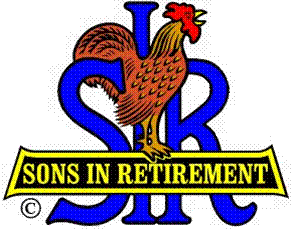 Las Trampas Branch 116Executive Committee Meeting AgendaOctober 16, 20179:30 AMCall Meeting to Order and confirm we have a quorum.Review Agenda/Minutes for Changes/Additions.Standing Reports:Secretary – Fred Schafer – Approval of September 18, 2017 minutesAttendance – Sam Beret		  Head count, missed luncheon receiptsMembership – Phil Goff 	New Members to be inducted: 	Guests Today:	Visitors: Budget – Jim Nickles Big Sir Report:Storyteller:  Bob TestaChaplain:  Matt ArenaNorth Bay FiresHLM Award and Senior SIR Awards.2018 Officer Nominations – Membership VotingLeadership Identification Form – Jerry Hicks Little Sir Report: SIR Training Session – October 13, 2017October Speaker:  Fumble Fingers the Magnificent (Astonishing)November Speaker:Other Other Reports Adjourn – 10:15 am